Media Contacts: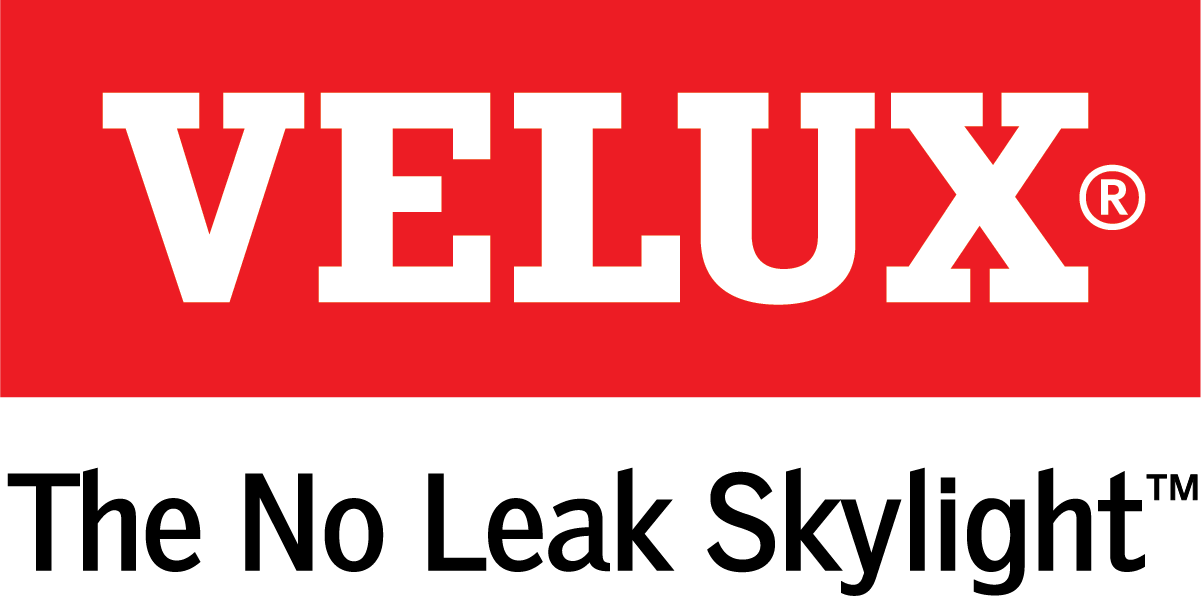 Ashley Moran704-926-1376amoran@wrayward.com Dana Haydock704-926-1301dhaydock@wrayward.comVELUX® INTRODUCES NEW DESIGN AND DECORATIVE DIFFUSER FILMS FOR SUN TUNNEL SKYLIGHTSLearn More at IBS booth W3117ORLANDO, Jan. 9-11, 2018 – VELUX, the world leader in skylights and roof windows, introduced a new VELUX SUN TUNNEL Skylight diffuser to increase expected light output and six new decorative diffusers. With the new design and decorative options, homeowners can easily find a diffuser style that best fits their space.	“The re-engineered SUN TUNNEL Skylight diffuser uses a stylish clear diffuser and trim ring that illuminates daylight and can be customized with one or a combination of several decorative diffuser options,” said Ross Vandermark, national product manager for VELUX America. “The new design coupled with new decorative diffuser options allows homeowners to experience daylight in a style that works best for their space.”The new ceiling ring assembly, standard in all 10-inch and 14-inch models, works in conjunction with decorative diffusers to bring a combination of indirect light and diffuse light into the home. New decorative diffusers will be sold as optional accessories for the new model. The decorative diffusers are placed into an indented tray within the SUN TUNNEL Skylight to further increase light diffusion while the stylish clear ring projects a warm glow on the ceiling.  “Homeowners can add a layer of customization to their SUN TUNNEL Skylights simply by twisting off the clear diffuser and placing a decorative diffuser into the tray and snapping the customized diffuser back into place,” added Vandermark. “It’s a simple way for homeowners to enhance their fifth wall and ensure that their diffuser matches the décor and feel of the room.”To help transform SUN TUNNELS to match interior décor, the decorative diffuser films are available in six styles: Micro Fresnel is a simple, yet effective design that provides unprecedented optical quality and focused light. Triple Wave consists of soft curves etched into the diffuser film that naturally diffuse the light while adding a unique design element to the SUN TUNNEL Skylight.Much like the hardware in a home, Brushed Metal, is a subtle yet effective option for enhancing the style of a room.The Prismatic design ensures that natural light is spread evenly throughout the room.The Bubbles design is perfect for homeowners who are looking to add an extra element of design to their fifth wall.Neutral Light converts daylight to appear more like a traditional household light bulb with a warm yellow bias. To learn more about the new VELUX SUN TUNNEL Skylight diffuser options, visit whyskylights.com. #   #   #VELUX is the world leader in skylights and roof windows and is one of the strongest brands in the global building materials sector. VELUX America products are available nationwide through home centers, building material suppliers, lumberyards, and independent door, window, or roofing retailers. Consumers can locate local suppliers and installers and access information on skylight selection and the benefits of bringing more natural light and fresh air into the home by visiting www.veluxusa.com or www.whyskylights.com. VELUX skylights are made in America in Greenwood, South Carolina.